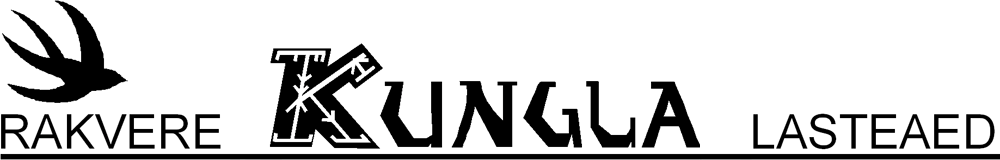 ÕPPEKAVAÜLDSÄTTEDRakvere KUNGLA Lasteaia õppekava on õppe-ja kasvatustegevuse alusdokument, mis on koostatud riikliku õppekava  alusel.Õppekava on koostatud ja arendatud kõikide lasteasutuse pedagoogide osalusel ning sellesse protsessi on kaasatud lapsevanemaid.Õppekava läbinule annab lasteasutus välja sellekohase õiendi.Õppekava määrab kindlaks:1.  Lasteasutuse liigi ja eripära2. Õppe-ja kasvatustegevuse eesmärgid, põhimõtted, sisu ja lapse arengu eeldatavad  tulemused õppekava läbimisel vanuseti                                                                     3. Õppe- ja kasvatustegevuse korralduse (päevakava koostamise põhimõtted, õppe-ja kasvatustegevuse kavandamise perioodi pikkus), sealhulgas suveperioodil4.  Lapse arengu analüüsimise ja hindamise põhimõtted, sealhulgas korralduse                                                                                         5.  Erivajadustega lapse arengu toetamise põhimõtted, sealhulgas korralduse6.  Lapsevanematega koostöö põhimõtted, sealhulgas korralduse7.  Õppekava uuendamise ja täiendamise korra                                                                                      Õppekava on lasteaia õppe- ja kasvatussüsteemi eesmärgistamise ja organiseerimise alusdokumendiks.LASTEASUTUSE LIIK JA ERIPÄRARakvere Kungla Lasteaed  on lasteasutuse liigilt  lasteaed, mis  avati    1978. aastal, on ehitatud tüüpprojekti järgi 280 lapsele - 12 rühmale. Käesoleval ajal on meil 9 aiarühma ja 3 sõimerühma,  millest 1 aiarühm töötab Hea Alguse programmi järgi, 1 töötab sobitusrühmana, 9 rühma kasutavad Kiusamisest vabaks, 1 Persona Dolls  ja 2 Oskuste õppe metoodikat. 5 rühma kasutavad õppe - ja kasvatustöö läbiviimisel projektõpet.KUNGLA  - see tähendab ÕNNEMAAD.Rakvere Kungla Lasteaed  on 2-7 aastastele lastele alusharidust andev lasteasutus, mis töötab Eesti Vabariigi Haridusministeeriumi koolitusloa alusel (Nr 3861 HTM välja antud Haridusministri käskkirjaga nr 677 12.08.2005), lähtub Koolieelse lasteasutuse seadusest ja Koolieelse lasteasutuse riiklikust õppekavast  (Vabariigi Valitsuse 29.mai 2008.a määrus nr 87).Meie lasteaia eripäraks on :liiklusväljakeesti keele täendav õpe ja  kooliks ettevalmistus muukeelsetele lastele;  „Kiusamisest vabaks“ metoodika kasutamineSteam oskuste arendamine (robootika)traditsioonilised ühisüritusedsuur õunapuuaed, kus viiakse läbi üritusi,  peetakse perepiknikke ning saadakse varju kuumadel suvepäevadel;avar õueala kaasaegsete mängu- ja ronimisvahenditegaVisioon: Kungla lasteaed on turvaline, uuenduslik, tervist ja keskkonda väärtustav lasteaed, kus läbi mängulise õppimise  tagatakse Eesti kultuurilooga seotud kvaliteetne alusharidus.Missioon: Toetada laste turvalist kasvamist iseendaks – loovaks, avatuks ja vastutustundlikuks inimeseks.Põhiväärtused: Üksteist toetav ja lapsest lähtuv kollektiiv, kes on avatud uutele teadmistele ja muudatustele.Lasteaia väärtused:KOOSTÖÖJULGUSHOOLIVUSPAINDLIKKUS2. ÕPPE – JA KASVATUSTEGEVUSE EESMÄRGID, PÕHIMÕTTED, SISU JA LAPSE ARENGU EELDATAVAD TULEMUSED ÕPPEKAVA LÄBIMISEL VANUSETI Õppe- ja kasvatustegevuse üldeesmärk on lapse mitmekülgne ja järjepidev areng kodu ja lasteasutuse koostöös.Eesmärgid:laps on õnnelik ja rõõmsameelne laps omandab eakohasel tasemel põhiteadmisi, - oskusi ja – vilumusi õppekava poolt määratletud valdkondades, mis tagab  toimetuleku igapäevaelus ja koolislaps õpib põhiliselt läbi mängu ja võimalusel õueslapsel säilib õpihuvi ja – rõõmlaps  omandab  häid käitumistavasid ja kasutab neid  igapäevaeluslaps kogeb ja õpib täiskasvanute toel väärtustama tervislikku ja keskkonnahoidlikku eluviisilaps teab oma kodu, kodukohta ja kodumaadlaps tutvub Eesti rahvusliku kultuuriga ja arvestab teiste kultuuride eripäragalaps huvitub  ja saab ettekujutuse loodusest seal viibidesÕNNEMAA õppe- ja kasvatustegevus toetab lapse kehalist, vaimset, sotsiaalset ja emotsionaalset arengut, mille tulemusel kujuneb lapsel terviklik ja positiivne minapilt, ümbritseva keskkonna mõistmine, eetiline käitumine ning algatusvõime, esmased tööharjumused, kehaline aktiivsus ja arusaam tervise ning keskkonna hoidmise tähtsusest ning arenevad mängu-, õpi-, sotsiaalsed ja enesekohased oskused.  Lapse arengu toetamine on meeskonnatöö. Meie õppe- ja kasvatustegevuse läbiviimise põhimõteteks on:	1) lapse individuaalsuse ja tema arengupotentsiaali arvestamine (tegevused lähima arengu tsoonis, lapse huvidega arvestamine)	2) lapse tervise hoidmine ja edendamine ning liikumisvajaduse rahuldamine;	3) lapse loovuse toetamine;	4) mängu kaudu õppimine (õpikeskkonna loomine, mis pakub võimalusi vabamängu kaudu õppida,  erinevate mängu võimaluste pakkumine)	5) humaansete ja demokraatlike suhete väärtustamine (lasteaia enda kultuur/keskkond on demokraatlik, inimsõbralik. Lapsel on õigus ja võimalus valida, otsustada, vastutada)	6) lapse arengut ja sotsialiseerumist soodustava keskkonna loomine;	7) lapsele turvatunde, eduelamuste tagamine (on edasise õpimotivatsiooni aluseks,  	8) üldõpetusliku tööviisi ja projektõppe rakendamine (võimaldab last huvitavat teemat mitmekülgselt ja süvendatult käsitleda ning laps saab erinevate valdkondade vahel seoseid luues tervikliku pildi ümbritsevast keskkonnast)	9) kodu ja lasteasutuse koostöö;       10)eesti kultuuritraditsioonide väärtustamine ning teiste kultuuride eripäraga arvestamine.            11) lapses keskkonda väärtustava ja säästva hoiaku kujundamineSeega:loome turvalise, rõõmsameelse, arendava ning mängulise õpi-ja kasvukeskkonnaoleme avatud peredele koostööks ja ühisteks tegevusteks. Kõik meie laste vanemad on tutvunud oma rühma õppekavaga. Lasteaed on koduse kasvatuse toetajaarvestame  laste erinevaid võimeid ja vajadusikujundame toimetulekuoskusi, tervislikku eluhoiakut ja säästlikku suhtumist keskkondatutvustame eesti kultuuritraditsioone ning teiste rahvaste kultuuri arendame last läbi igakülgse mängulise tegevusetekitame huvi õpitava vastu uurime maailma koos lapsega - katsetades, avastades, probleeme tõstatades ja neile lahendusi leidessuuname last märkama ilu meie ümber tutvustades erinevaid kunstiliike kujundame hoiakuid, mis väärtustavad meid ümbritsevat keskkonda ja selle hoidmistTervise edendamise põhimõtted :loome lastele sobiva kasvukeskkonna arvestades nende eripära ja vajadusi;täiendame lasteaia sise- ja väliskeskkonda nii, et see oleks tervislik ja turvaline, pakuks võimalusi iseseisvaks loovaks tegevuseks, mänguks ning on  vastavuses tervisekaitse nõuetega;peame oluliseks koostööd lasteaia ning lastevanemate vahel: rühmaõpetaja jälgib  laste tervislikku seisundit,  kaalub, mõõdab lapsi 2 korda aastas; terviseteemalised artiklid rühmades;lapsed saavad teadmisi tervisest ja selle hoidmisest;jälgime koos toitlustajaga laste menüü sobilikkust;arendame laste sotsiaalseid oskusi, kujundame keskkonnasäästlikku mõtteviisi;tegutseme võimalikult palju õues ja sõidame jalgratastega liiklusväljakul;viime läbi ühisüritusi ja teemanädalaid (nt. leivanädal, südamenädal, matkad loodusesse, spordinädalad). Keskkonnapõhimõtted:Kasutame ressursse säästlikult (kustutame ruumist lahkudes tuled, kasutame vett ja paberit säästlikult, meisterdame jääkmaterjalidest).Sorteerime prügi ja komposteerime aiajäätmed.Kasutame päris nõusid ühekordsete plastnõude asemel.Liigume võimalikult palju jalgsi ja jalgrattaga.Austame teisi kultuure ja nende traditsioone.Viime võimalikult palju õppetegevusi läbi õues.Suurendame elurikkust lasteaia õuealal.Täiendame end pidevalt keskkonnahariduse teemadel ja osaleme keskkonnateemalistes projektides.Õppe-ja kasvatusprotsessi ülesehitamise aluseks on õpikäsitus.Õppimine on elukestev protsess, mille tulemusel toimuvad muutused käitumises, teadmistes, hoiakutes, oskustes jms ning nendevahelistes seostes. Laps õpib matkimise, vaatlemise, uurimise, katsetamise, suhtlemise, mängu, harjutamise jms kaudu. Õppe- ja kasvatustegevuse kavandamisel ja läbiviimisel arvestatakse laste eripära: võimeid, keelelist ja kultuurilist tausta, vanust, sugu, terviseseisundit jms. Pedagoogid on laste arengu suunajad ning arengut toetava keskkonna loojad. Laps on õppe- ja kasvatustegevuses aktiivne osaleja ning tunneb rõõmu tegutsemisest. Last kaasatakse tegevuste kavandamisse, suunatakse tegema valikuid ning tehtut analüüsima. Õppe- ja kasvatustegevuses luuakse tingimused, et arendada lapse suutlikkust:
1) kavandada oma tegevust, teha valikuid;
2) seostada uusi teadmisi varasemate kogemustega;3) kasutada omandatud teadmisi erinevates olukordades ja tegevustes;
4) arutleda omandatud teadmiste ja oskuste üle;
5) hinnata oma tegevuse tulemuslikkust;
6) tunda rõõmu oma ja teiste õnnestumistest ning tulla toime ebaõnnestumistega. Õppe- ja kasvatustegevuse seob tervikuks valdkonna MINA ja KESKKOND temaatika. Õppesisu on esitatud valdkondade kaupa ja tegevuste lõimimisel lähtutakse üldõpetuslikust põhimõttest. Projektõppe meetodit kasutavates rühmades on õppevaldkondade eesmärgid ja üldoskuste arendamine kaasatud iga projekti kulgu. Õppe- ja kasvatustegevuste kavandamisel ja korraldamisel lõimitakse järgmisi tegevusi: kuulamine, kõnelemine, lugemine ja kirjutamine, vaatlemine, uurimine, võrdlemine, arvutamine ning mitmesugused liikumis-, muusika- ja kunstitegevused.Õppe- ja kasvatustegevuse eesmärgid, põhimõtted, sisu ja lapse arengu eeldatavad tulemused õppekava läbimisel vanuseti esitatakse seitsmes valdkonnas:mina ja keskkond;keel ja kõne;eesti keel kui teine keel;matemaatika;kunst;muusika;liikumine.2.1. Valdkond Mina ja keskkond Õppe- ja kasvatustegevuse eesmärgiks  on, et laps:
	1) mõistab ja tunnetab ümbritsevat maailma terviklikult;
	2) omab ettekujutust oma minast ning enda ja teiste rollidest elukeskkonnas;
	3) väärtustab nii eesti kultuuritraditsioone kui ka oma rahvuse kultuuritraditsioone;
	4) väärtustab enda ja teiste tervist ja keha ning püüab käituda tervislikult ning ohutult;
	5) väärtustab keskkonda hoidvat ja keskkonnahoidlikku mõtteviisi;
	6) märkab nähtusi ja muutusi looduses.             7) tunneb huvi tehnoloogia vastu koolieelses eas (STEAM - haridus). Valdkonna sisu:1) sotsiaalne keskkond: mina, perekond ja sugulased, kodu, lasteaed, kool, ametid, kodumaa, Rakvere linn,  eesti rahva tähtpäevad, kombed, teised rahvused Eestis, lapsed mujal maailmas, üldinimlikud väärtused ja üldtunnustatud käitumisreeglid; tervise väärtustamine, tervislik toitumine, inimkeha; seksuaalkasvatus; ohuallikad ning ohutu käitumine;2) looduskeskkond: kodukoha loodus, muutused looduses, elukeskkond ja selle mõju tervisele, inimese mõju loodusele; elurikkus;3) tehiskeskkond: ehitised, kodutehnika, jäätmed, transpordivahendid, jalakäija ohutu liiklemine, turvavarustus, virtuaalkeskkond ja selle mõju tervisele, robotid või robootika vahendidÕppe- ja kasvatustegevuse põhimõtted Õppe- ja kasvatustegevuse kavandamisel ja korraldamisel:1) valitakse valdkonna temaatika lapse igapäevaelust ja teda ümbritsevast keskkonnast, mis hõlmab sotsiaalset keskkonda, loodus- ja tehiskeskkonda, sealhulgas tervise- ja liikluskasvatust;2) suunatakse last ümbritsevat maailma märkama, uurima ning kogema mängu ja igapäevatoimingute kaudu, võimaldades lapsel ümbritsevat tajuda erinevate meelte ning aistingute abil: vaadeldes, nuusutades ja maitstes, kompides, kuulates helisid;3) lõimitakse erinevaid tegevusi: võrdlemist, modelleerimist, mõõtmist, arvutamist, vestlemist, ettelugemist, kehalist liikumist, kunstilist ja muusikalist tegevust, robootikat.4) suunatakse last mängudes, ümbritsevas looduses, liikluses, oma terviseseisundis jm märgatu kohta küsimusi esitama (probleemi püstitama), küsimustele vastuseid leidma (oletama ja oletusi kontrollima) ja märgatust ning kogetust järeldusi tegema;5) suunatakse last materjale ja vahendeid säästlikult kasutama, hoolivalt ja heaperemehelikult käituma.Lapse arengu eeldatavad tulemused õppekava läbimisel vanuseti valdkonnas Mina ja keskkond: Lisa 12.2. Valdkond Keel ja kõne Õppe- ja kasvatustegevuse eesmärgiks on, et laps:1) tuleb toime igapäevases suhtlemises;2) kasutab kõnes õiget hääldust, sobivaid grammatilisi vorme ja mitmekesist lauseehitust;3) tunneb huvi lugemise, kirjutamise ja lastekirjanduse vastu, on omandanud lugemise ja kirjutamise esmased oskused. Valdkonna sisu:1) keelekasutus: hääldamine, sõnavara, grammatika;2) suhtlemine, jutustamine ja kuulamine;3) lugemine ja kirjutamine, lastekirjandus. Õppe- ja kasvatustegevuse põhimõtted valdkonnas.Õppe- ja kasvatustegevuse kavandamisel ja korraldamisel:1) lähtutakse põhimõttest, et kõnearendus on lapse kõne ja suhtlemise sihipärane arendamine, kus last õpetatakse eelkõige keelevahendeid (uusi sõnu, sõnavorme ja lausemalle) kasutama suhtlemisel, teadmiste omandamisel, oma tegevuse kavandamisel;2) peetakse oluliseks, et lapse kõne arengut toetatakse kõikides tegevustes (mängimine, käelised tegevused, liikumis- ja muusikategevused ning igapäevatoimingud); lapsele luuakse kõnekeskkond, kus ta kuuleb teiste kõnet ning tal on soov ja võimalus ise kõnelda; laps õpib rääkima reaalsetes suhtlussituatsioonides, tegutsedes koos täiskasvanuga;3) suunatakse lapsi ettelugemise, dramatiseerimise, ümberjutustamise, joonistamise, oma raamatute koostamise jm tegevuste kaudu kirjandust mõistma ja hindama; ettelugemiseks valitakse žanriliselt mitmekesiseid raamatuid, et toetada lugemishuvi, lugemis- ja kirjutamisvalmiduse kujunemist;4) õpetatakse lugemise ja kirjutamise esmaseid oskusi (häälikupikkuse eristamine, sõnade häälimine jmt) mänguliselt ja igapäevategevustega seostatult;5) mitmekesistatakse kirjutamise harjutusi, kasutades erinevaid vahendeid, värvusi jmt. Lapse arengu eeldatavad tulemused õppekava läbimisel vanuseti valdkonnas Keel ja kõne: Lisa 22.3. Valdkond Eesti keel kui teine keel Lapsele, kelle kodune keel ei ole eesti keel, tagatakse eesti keele õpe.Keel omandatakse lõimitud tegevuste kaudu, millele võib lisanduda eesti keele tugiõpeÕppe- ja kasvatustegevuse eesmärgiks  on, et laps:	1) tunneb huvi eesti keele ja kultuuri vastu;	2) soovib ja julgeb eesti keeles suhelda nii eakaaslaste kui ka täiskasvanutega;	3) tunneb ära ja saab aru eestikeelsetest sõnadest ning lihtsamatest väljenditest;	4) kasutab lihtsamaid eestikeelseid sõnu ja väljendeid igapäevases suhtlemises. Valdkonna sisu:	1) kuulamine;	2) kõnelemine;	3) Eesti kultuuri tutvustamine. Õppe- ja kasvatustegevuse põhimõtted. Õppe- ja kasvatustegevuse kavandamisel ja korraldamisel:1) peetakse oluliseks eesti keelt kuulata ja omandada keeleoskus tegevuste käigus, kus sõnalist suhtlemist toetab kontekst (nt ümbritsevad esemed jmt);2) pööratakse erilist tähelepanu erinevate meelte kaasamisele ja näitlikustamisele: kasutatakse miimikat, kehakeelt, žeste, intonatsiooni, muusikat, rütmi ja mitmesuguseid näitlikke vahendeid;3) suunatakse last õpitavat keelt kasutama igapäevategevustes ning suhtlemisel, luuakse selleks lapsi huvitavaid olukordi, sh väljaspool lasteaeda (kauplus, teater, spordivõistlus, õppekäik jm);4) korratakse õpitut erinevates kontekstides ja suhtlussituatsioonides, keeleõpet seotakse teiste tegevustega – liikumine, laulmine, käeline tegevus, vaatlemine jm;5) vestlusteemade valimisel lähtutakse lapse kogemustest, samateemalistest vestlustest rühmas või kodus (emakeeles);6) valitakse mitmekesiseid pildirikkaid ja lihtsama keelega raamatuid ettelugemiseks ja ühiseks lugemiseks;7) pedagoog rõhutab õige kõne mudelite kasutamist ning osutab vigadele delikaatselt, sõna või fraasi korrektsena korrates. Lapse arengu eeldatavad tulemused õppekava läbimisel vanuseti valdkonnas Eesti keel kui teine keel: Lisa 32.4. Valdkond Matemaatika Õppe- ja kasvatustegevuse eesmärgiks on, et laps:
	1) rühmitab esemeid ühe-kahe tunnuse alusel ja võrdleb esemete hulki;
	2) järjestab esemeid suuruse ja asenditunnuste põhjal;
	3) tunneb lihtsamaid ajamõisteid ja kirjeldab ning järjestab oma igapäevategevusi;
	4) mõtestab loendamistegevust ja seoseid arvude reas;
	5) mõistab mõõtmistegevust ja olulisemaid mõõtühikuid;
	6) tunneb ja kirjeldab geomeetrilisi kujundeid;
	7) näeb matemaatilisi seoseid igapäevatoimingutes. Valdkonna sisu:
	1) hulgad, loendamine ja arvud, arvutamine;
	2) suurused ja mõõtmine;
	3) geomeetrilised kujundid. Õppe- ja kasvatustegevuse põhimõtted .Õppe- ja kasvatustegevuse kavandamisel ja korraldamisel:1) suunatakse last nähtuste ja esemete maailma korrastama, kujundama, selles orienteeruma, mille tulemusel laps avastab esemetevahelisi seoseid, leiab esemete erinevusi ja sarnasusi, oskab esemeid järjestada, rühmitada ja loendada;2) harjutatakse last määrama enda asukohta ümbritsevate esemete suhtes, orienteeruma ajas ja kasutama vastavaid mõisteid oma tegevuse kirjeldamiseks;3) seostatakse mäng, vaatlused, vestlused ja igapäevatoimingud matemaatikaga, suunates sealjuures last kasutama erinevaid aistinguid: kuulmis-, nägemis-, haistmis- ning kompimisaistingut;4) suunatakse last ümbritsevat keskkonda matemaatiliselt kirjeldama (arvud, mõõtühikud, kujundite nimetused jm);5) toetatakse üldistuseni jõudmist ja mõistete kujundamist – erinevates objektides sarnaste ning erinevate tunnuste ja omaduste vaatlemise, võrdlemise, kirjeldamise ja sõnastamise kaudu. Lapse arengu eeldatavad tulemused õppekava läbimisel vanuseti valdkonnas Matemaatika: Lisa 42.5. Valdkond Kunst Õppe- ja kasvatustegevuse eesmärgiks  on, et laps:
	1) tunneb rõõmu loovast eneseväljendusest;
	2) kujutab isikupäraselt ümbritsevaid esemeid, sündmusi ja oma kujutlusmaailma;
	3) vaatleb, kirjeldab ja kujundab ümbritsevat ja tarbeesemeid;
	4) kasutab õpitud voolimis-, joonistamis- ning maalimisvõtteid ja tutvub erinevate                vahenditega;
	5) kasutab materjale ja tööriistu ohutult ning sihipäraselt;
	6) vaatleb kunstiteoseid ja kirjeldab nähtut. Valdkonna sisu:
	1) kujutamine ja väljendamine: mõtete, tunnete edasiandmine nähtaval kujul;
	2) kujundamine: objektile esteetilise lisaväärtuse andmine;
	3) tehnilised oskused: voolimine, joonistamine, maalimine, meisterdamine;
	4) kunstiteoste vaatlemine, vestlused kunstiteostest, kunstist. Õppe- ja kasvatustegevuse põhimõtted .Õppe- ja kasvatustegevuse kavandamisel ja korraldamisel:1) antakse lapsele võimalus saada elamusi, tunda rõõmu ja rahulolu ning tal on võimalus väljendada oma maailmanägemist;2) suunatakse last vaatlema ning voolides, joonistades, maalides ja meisterdades kasutab laps vaatlustel tehtud tähelepanekuid;3) kasutatakse teemasse sisseelamiseks mängu, muusikat, lihtsat lavastust, jutu lugemist jne;4) arvestatakse, et lapse jaoks on oluline loomiseks ja lahenduste leidmiseks teha katsetusi ning avastusi, otsida ja saada vastuseid tekkinud küsimustele, omandatud oskusi rakendada ja loovalt kombineerida;5) julgustatakse last kasutama ja katsetama tema enda pakutud lahendusi töö mitmekesistamiseks ning ergutatakse lapse kujutlus- ja algatusvõimet, jälgides, et säiliks lapse isikupärane eneseväljendus6) viiakse kunstitegevusi läbi ka õues, samuti kasutatakse kunstitegevust teiste valdkondade õppe- ja kasvatustegevuste osana, joonistatakse nii paberile, kivile, puidule, liivale või kombineeritakse erinevaid materjale;7) suunatakse last tehtut analüüsima, selgitama, miks ta kujutas esemeid, nähtusi just sellisel viisil, milliseid materjale ja tehnikaid kasutas ning kuidas tööga rahule jäi. Kaaslaste töödesse tolerantse suhtumise kujundamisele aitab kaasa, kui analüüsitakse nii laste töid kui ka kunstiteoseid ning põhjendatakse oma hinnangut. Lapse arengu eeldatavad tulemused õppekava läbimisel vanuseti valdkonnas Kunst: Lisa 52.6. Valdkond Muusika Õppe- ja kasvatustegevuse eesmärgiks  on, et laps:1) tunneb rõõmu laulmisest ja musitseerimisest;2) suudab keskenduda kuulatavale muusikapalale;3) suudab ennast loovalt väljendada laulmise, liikumise, tantsimise ja pillimängu kaudu;4) suudab musitseerida nii rühmas kui ka üksi. Valdkonna sisu:
	1) laulmine;
	2) muusika kuulamine;
	3) muusikalis-rütmiline liikumine;
	4) pillimäng. Õppe- ja kasvatustegevuse põhimõtted .Õppe- ja kasvatustegevuse kavandamisel ja korraldamisel:1) on esikohal emotsionaalne ja aktiivne muusikaalane tegevus;2) kujundatakse ja arendatakse lapse muusikalis-loomingulisi võimeid, samuti kultuurilis-sotsiaalset aktiivsust ning väärtushinnanguid;3) arvestatakse lapse individuaalseid eeldusi ning toetutakse eduelamusele ja tunnustusele;4) kasutatakse muusikat lõimiva tegevusena ka teistes õppe- ja kasvatustegevuse valdkondades nagu Keel ja kõne, Kunst jne; muusika on igapäevaelu osa, nii argi- kui ka pidulike sündmuste puhul;5) seostatakse üksteisega muusika kuulamine, laulmine, pillimäng, muusikalis-rütmiline liikumine, mängud ja tantsud;6) muusikapalade (laulud, palad muusika kuulamiseks, tantsud ja mängud, pillilood) valikul arvestatakse laste huvidega ning ea- ja jõukohasusega. Lapse arengu eeldatavad tulemused õppekava läbimisel vanuseti valdkonnas Muusika:Lisa 62.7. Valdkond Liikumine Õppe- ja kasvatustegevuse eesmärgiks  on, et laps:
	1) tahab liikuda ja tunneb liikumisest rõõmu;
	2) suudab pingutada sihipärase tegevuse nimel;
	3) tegutseb aktiivselt üksi ja rühmas;
	4) mõistab kehalise aktiivsuse olulisust inimese tervisele;
	5) järgib esmaseid hügieeni- ja ohutusnõudeid.  Valdkonna  sisu: liikumisalased üldteadmised ( ohutus, enesekontroll, hügieen);põhiliikumised;liikumismängud;erinevad spordialad;tants, rütmika;loodusliikumine.Õppe- ja kasvatustegevuse põhimõtted .Õppe- ja kasvatustegevuse kavandamisel ja korraldamisel:arvestatakse, et põhiliikumised eeldavad igapäevast suunamist: liigutusoskused, liikumisosavus ja teised liikumisvõimed (vastupidavus, jõud, kiirus, painduvus) kujunevad ja arenevad tegevusi regulaarselt korrates;rikastatakse lapse liikumis- ja tegevusvõimalusi sportlik - arenduslike liikumisviisidega – jalgrattasõit, suusatamine, ujumine, pallimängud;peetakse oluliseks kõlbeliste põhimõtete ja enesekindluse kujundamist, positiivsete iseloomuomaduste kujundamist, suunata lapse sotsiaalset ja emotsionaalset arengut;tugevdatakse lapse füüsilist ja vaimset tervist;äratatakse huvi aktiivse liikumise, sportimise vastu;  ergutatakse last oma oskusi, võimeid ja koostööd hindama, kaaslastega arvestama, oma emotsioone kontrollima ja valitsema ning mõistma ühe või teise kehalise harjutuse vajalikkust;arendatakse põhiliikumisi, koordinatsiooni, rühi, tasakaalu, liikumisvõimet ja peenmotoorikat, liikumistaju kujunemist (keha tunnetamine, ruumis orienteerumine, suuna tajumine, aja tajumine) ja antakse tagasisidet;planeeritakse liikumistegevusi päevakavasse (piisavalt liikumist, puhkust, mitmekesisust)kasutatakse mitmekesiseid vahendeid, erinevaid meetodeid, võtteid;   10)   liigutakse lasteaia saalis, spordihallis, kergejõustikumaneežis, ujulas,              looduse õpperajal, terviserajal, liiklusväljakul.Lapse arengu eeldatavad tulemused õppekava läbimisel vanuseti valdkonnas Liikumine: Lisa 73. ÕPPE– JA KASVATUSTEGEVUSE KORRALDUS  (päevakava koostamise põhimõtted, õppe-ja kasvatustegevuse kavandamise perioodi pikkus, sealhulgas suveperioodil)Õppe- ja kasvatustegevus tugineb rühma päevakavale, mis määrab vastavalt laste eale päevarütmi, kus vahelduvad igapäevatoimingud, laste mäng, vabategevused ja pedagoogi kavandatud õppe- ja kasvatustegevusedLASTEAIA  PÄEVAKAVA 7.00 - 8.30          mängud, vaba tegevus, individuaalne töö 8.30 -  9.00          hommikusöök 9.00 -12.00          tegevused toas ja õues12.00 -13.00         lõunasöök13.00- 15.00         puhketund 15.00- 16.30         õhtupoolsed tegevused, ringid, vaba tegevus, mängud16.00 -16.30         õhtuoode16.30 -19.00         vaba tegevus, mängud, individuaalne tegevus toas ja õuesRÜHMADE PÄEVAKAVADÕppe- ja kasvatustegevuse kavandamisel arvestab pedagoog lapse arengutaset, vanust ning lapse huve. Lapse kasvades ja arenedes lähtutakse õppesisu valikul üldjuhul põhimõttest – lähemalt kaugemale, üksikult üldisemale. Rühma õppe- ja kasvatustegevuse kavandamisel esitatakse aasta ja nädala/kuu eesmärgid, temaatika, õppesisu ja -tegevused. Rühma õppe- ja kasvatustegevuse kavandamine on paindlik ja võimaldab pedagoogil teha vajadusel muudatusi. Rühma õppe- ja kasvatustegevus viiakse läbi esteetilises ja turvalises ning üksi ja ühistegevusi võimaldavas keskkonnas. Õppe- ja kasvatustegevus seotakse eelkõige kodukoha inimeste, looduse ja asutustega samuti laste huvidest tulenevaga. Õpitavaga (objektid, nähtused) tutvutakse loomulikus keskkonnas. Tegevuskoha valikul arvestatakse nii üldisi kui ka valdkondade õppe- ja kasvatustegevuse eesmärke, eri valdkondade sisude ja tegevuste lõimimist, tegevusteks vajalikke vahendeid ning pedagoogide ja personali kaasamist. Rühmade õppe- ja kasvatuskorraldus on vastavuses Koolieelse lasteasutuse  riikliku õppekava ja Rakvere KUNGLA Lasteaia  õppekavaga, arvestades üldtunnustatud pedagoogilisi printsiipe ning konkreetse rühma laste vanust, arengut ja eripära.

Laste arendamine ja harjumuste kujundamine toimub laste igapäevategevustes,  mängudes ning õppe- ja kasvatustegevustes  matkimise, vaatlemise, uurimise, katsetamise, suhtlemise, mängu, harjutamise jms kaudu.ÕPPE- KASVATUSKORRALDUS:Lasteaia töökeel on eesti keel. Lasteaed on avatud kella 7.00-19.00-ni. Rühmas töötab 2 õpetajat ja õpetajaabi või õpetaja, assistent ja õpetaja abi.Õppe-kasvatuskorralduse aluseks on tasakaalustatud päevakava, mis  töötatakse välja vastavalt laste vanusele ja  vajadustele. Õppekava on lasteaia õppe- ja kasvatussüsteemi eesmärgistamise ja organiseerimise alusdokumendiks.Rühma õppe-ja kasvatustegevust kavandades esitatakse projekti, kuu või nädala eesmärgid, temaatika, õppesisu ja tegevused.Tegevuste valikul arvestatakse nii üldoskuste kui ka valdkondade õppe-ja kasvatustegevuse eesmärke, eri valdkondade sisu ja tegevuste lõimimist.Lasteaiaõpetajad kasutavad õppe- kasvatusprotsessi läbiviimiseks lõimitud,  üldõpetuslikku tööviisi või projektõpet.Laste põhitegevuseks on mäng. Lapsed omandavad teadmisi, täiendavad oskusi ja vilumusi, õpivad suhtlema ja ennast väljendama mängudes ja mänguliste võtetega tegevustes. Planeeritud õppe-kasvatustegevused algavad kell 9.00. Muusika- ja liikumistegevuste algused on fikseeritud  tegevuste plaanis, ülejäänud tegevusi alustab õpetaja vastavalt oma rühma vajadustele nii rühmaruumides, lasteaia õuealal, loodusrajal vms. Võimalikult palju tegevusi viiakse läbi õues Muusikaõpetajad viivad läbi ühele rühmale nädalas 2 (kaks) muusikategevust ning projektõppega tegelevatele rühmade 1 (ühe) pikema muusikategevuse.Liikumistegevused viib läbi liikumisõpetaja 2 (kaks) korda nädalas, ühe neist võimaluse korral õues. 5-7 a. laste liikumistegevus viiakse üks kord nädalas läbi Spordihallis. 6-7 a. lastele teostab liikumisõpetaja 1 kord kuus ujumise algõpetust.Õpetajad täidavad iga päev internetipõhist päevikut ELIISIS vastavalt Rakvere KUNGLA Lasteaia e-õppe ja kasvatustegevuse päeviku täitmise korrale.Õppe-ja kasvatustöö rühmades toimub koostöös rühmaõpetajate, liikumis-, muusikaõpetajate,  logopeedi ja eripedagoogiga.Logopeediline töö toimub tööplaani alusel nii  individuaalselt kui ka grupitegevustena. Peale erivajadustega laste väljaselgitamist koostavad logopeed ja eripedagoog koostöös rühmaõpetajatega vajadusel IAK. Lähtutakse lapse kõnelisest erivajadusest ja rühma õppekavast. Rühma nädalaplaani on lisatud lahter- individualiseerimine. Logopeed ja eripedagoog nõustavad vajadusel lapsevanemaid.Lasteasutus korraldab õppe- ja kasvatustegevust õppeaastati. Õppeaasta algab 1. septembril ning kestab 31. augustini.Vastavalt  pedagoogikanõukogu  otsusele (28.10.2020 ) on lasteaias läbiviidavate tegevuste aktiivsem periood 1. oktoobrist 31. maini. Suvekuudel pööratakse rohkem tähelepanu loodusvaatlustele, liikumisele, korraldatakse matku ja õuesõpet.See on ka uute laste lasteaiaga kohanemise ja tutvumise aeg. Toimub õpitu kordamine ja kinnistamine ning põhirõhk on mängulisel õuetegevusel ja laste poolt pakutud tegevustel. Õpetajad täidavad õppe-ja kasvatustöö päevikut ELIISIS.Jõuluaeg on kuulutatud muinasjutuajaks, mil iga rühm on oma “võlumaal”. Planeerimine toimub siis lihtsustatud ja sündmusi ning ilmastikku arvestava nädalaplaani alusel.Koolivaheaegadel  arvestatakse laste arvuga rühmas, vastavalt sellele kavandatakse ka nädala tegevusplaan,  toimub õpitu kinnistamine ja individuaalne töö.Õppe- ja kasvatustöö planeerimise ja läbiviimise aluseks rühmades on järgmised dokumendid: koolieelse lasteasutuse riiklik õppekavalasteaia õppekavaõppe-ja kasvatustöö sisu,  keele ja kõne, matemaatika-, looduse -,  liikluse-,  tervise-, muusika-, liikumis-, ja kunstiõpetuse  ainekavarühma tegevuskava õppeaastaks, mis sisaldab: 
∙     rühma iseloomustus ( ülevaade meeskonnast, rühma eripära, traditsioonid)∙     rühma õppe- ja kasvatustöö üldeesmärgid + õppeaasta eesmärgid∙     õppekava rakendamisel kasutatavad õppemeetodid ∙     rühma päevakava 
∙     rühma õppe- ja kasvatustöö korraldus, laste arengu hindamise meetodid 
∙     koostöö lastevanematega rühmas ∙     töö erivajadustega lastega
∙     õppeaasta  üritused; logopeedi ja eripedagoogi tööplaan Laste arengu hindamise ja arenguvestluse läbiviimise kord  Laste arengumapid õppe- ja kasvatustöö päevikud ELIISI keskkonnas, mis kajastavad läbi viidud õppe- ja kasvatustegevusi    (vt. päeviku täitmise kord)nädala/kuu/projekti tegevuste plaanLasteaia aasta tegevuskava koostatakse 15. septembriks juhtkonna ja lasteaia pedagoogide koostöös, mille koostamisel arvestatakse asutuse arengukava, vabariiklikult püstitatud õppekasvatustegevuse prioriteete, lasteaia eelmisel õppeaastal õpetajate poolt koostatud tööanalüüside põhjal püstitatud asutuse õppekasvatustegevuse prioriteete ja tähtpäevi ning töörühmade ettepanekuid (TEL, Roheline Kool). Tegevuskava arutatakse läbi ja kinnitatakse pedagoogikanõukogul.Aasta tegevuskava ja õppekasvatustöö tulemuslikkust hinnatakse iga-aastaselt kevadel ja analüüs koostatakse igal aastal juunikuus. Analüüs on aluseks järgmise õppeaasta prioriteetide määramisel ja tegevuskava koostamisel4. LAPSE ARENGU ANALÜÜSIMISE JA HINDAMISE PÕHIMÕTTED, SEALHULGAS KORRALDUS Lapse arengu analüüsimine ja hindamine on oluline lapse eripära mõistmiseks, erivajaduste väljaselgitamiseks, positiivse enesehinnangu ja arengu toetamiseks ning õppe- ja kasvatustegevuse kavandamiseks koostöös lapsevanemaga. Hindamine viiakse läbi dokumendi „ Lapse arengu hindamise põhimõtted ja kord Kungla Lasteaias „ alusel  Lisa 8, 14.Lapse arengu hindamine on osa igapäevasest õppe- ja kasvatusprotsessist. Pedagoogid viivad vaatlusi läbi kindla plaani alusel, milles nad lepivad kokku kavandades nädala/kuu/projekti õppe- ja kasvatustegevusi, jälgides lapsi nii igapäevatoimingutes, vabamängus kui ka pedagoogi suunatud tegevustes. Lapse arengu hindamine toimub koostöös teiste spetsialistidega: liikumis- ja muusikaõpetaja, logopeed, eripedagoogid, sotsiaalpedagoog.Lapse arengu hindamise aluseks on eeldatavad üldoskused ning õppe- ja kasvatustegevuse valdkondade tulemused vanuseti. Lapse arengut kirjeldatakse lapsest lähtuvalt, väärtustades saavutatut ning tunnustades lapse toimetulekut, arenemist, positiivseid hoiakuid ja huvi. Rühmaõpetajad tutvustavad lapsevanematele lapse arengu hindamise põhimõtteid ja korraldust esimesel rühmakoosolekul ja  iga-aastasel arenguvestlusel.Vähemalt üks kord õppeaastas viivad pedagoogid lapse arengu hindamiseks ja toetamiseks lapsevanemaga läbi arenguvestluse, mis:	1) annab tagasisidet lapse arengust ja õppimise tulemustest;	2) selgitab lapsevanema seisukohad ja ootused lapse arengu suhtes. Lisaks toimuvad vanematega vestlused, kui osapooled (õpetajad, lapsevanemad) vajavad jooksvalt abi aktuaalsete probleemide lahendamisel.Lapse arengu hindamise ja arenguvestluse tulemus dokumenteeritakse «Isikuandmete kaitse seaduses» sätestatud tingimustel. Lapse järjepidev arengu jälgimine aitab:Näha iga lapse individuaalsust ning oma töös sellega arvestadaVältida lastele liiga kergete või raskete ülesannete andmistEnnetada võimalike õpiraskuste teketÕigeaegselt märgata lapse andekustSuunata erivajadustega laps õigeaegselt spetsiaalsetele uuringuteleVälja töötada tegevusplaan, milles on arvestatud laste individuaalsete vajadustega Õpetajatel  analüüsida oma töö tulemuslikkust ja vajadusel muuta töö meetodeidLapse areng fikseeritakse lapse arengumapis ja Eliisi keskkonnas lapse arengu moodulis. Täiskasvanute poolt koostatud arengumapp lähtub lapsest ja sisaldab:lapse füüsilist ja intellektuaalset  arengut kajastavaid lehti;tähelepanekuid lapse tegevuse kohta (vaatlused, küsitlused jm);lapse mängu kirjeldusi  jm taolise ülevaateid;valikut laste loomingust (käelistest töödest);lapse huvitavaid ütlemisi, arvamusi ja sõnalist loomingut;rühmaõpetajate poolt täidetud  lapse arengu vaatluslehti;Vähemalt 1x aastas pakuvad õpetajad lapsevanematele välja võimaluse arenguvestluse pidamiseks. Seal vahetatakse informatsiooni lapse arengust ning lepitakse kokku edasise koostöö eesmärkides. Õpetajad toetuvad konkreetse lapse kohta aasta jooksul tehtud kirjalikele märkmetele.  Hinnang antakse lähtuvalt lapse arengutasemest.Kooliminevatele  lastele viiakse veebruaris  mänguliselt läbi koolivalmiduse hindamine (nn koolimäng), kus soovitavalt viibib juures ka lapsevanem ja pärast mängu toimub vestlus lapse koolivalmiduse hetkeseisust. Lisa 14Lapse vanemaid, kelle laps ei saavuta mingitel põhjustel kooliküpsust, teavitatakse võimalusest taotleda koolipikendustLasteaiast kooli mineva lapse vanemale väljastatakse lapse  vormikohane koolivalmiduskaart. Lisa 14Lapse arengu hindamise aluseks on eeldatavad üldoskused ning õppe- ja kasvatustegevuse valdkondade tulemused vanuseti. Hinnatavad üldoskused on:Mänguoskused:Mäng on eelkoolieas lapse põhitegevus. Mängu käigus omandab ja kinnistab laps uut teavet, uusi oskusi, peegeldab tundeid ja soove, õpib suhtlema, omandab kogemusi ja käitumisreegleid. Mänguoskus on kõigi üldoskuste ning õppe- ja kasvatustegevuse eri valdkondade oskuste ja teadmiste arengu alus.Mängimine on lapse kõige loomulikum ja eakohasem õppimise viis, mille kaudu kujuneb lapse valmidus õppida ja iga mängukogemus on ka õpikogemus.Mängu kaudu õpib laps mõistma reeglite vajalikkust, õpib täitma ühist eesmärki ja õpib teisi aitama.Mängu tekkeks ja arenguks on vaja teatud tingimusi. Õpetaja ülesandeks on luua igakülgsed võimalused laste mängudeks:laps vajab teadmisi, muljeid ja kogemusi ümbritsevast maailmast, loodusest, elust ja tegevustestlaps vajab mitmekesist mängukeskkonda mänguasjade ja erinevate materjalide näololuline on lapse oskuslik ning paindlik juhendamine ja lapsega koos mängiminemängides peab säilima lapse iseseisvus, algatusvõime ja valikuvabadusEeldatavad mänguoskused vanuseti:  Lisa 9Tunnetus- ja õpioskused: Tunnetusoskused on oskused tahtlikult juhtida oma tunnetusprotsesse – taju, tähelepanu, mälu, mõtlemist, emotsioone ja motivatsiooni. Õpioskuste all mõistetakse lapse suutlikkust hankida teavet, omandada teadmisi ja oskusi ning uurida ja katsetada. Õpioskused kujunevad tunnetusoskuste arengu alusel. Eeldatavad tunnetus- ja õpioskused vanuseti : Lisa 10Sotsiaalsed oskused:Sotsiaalsete oskuste all mõistetakse lapse oskusi teistega suhelda, tajuda nii iseennast kui ka partnereid, võtta omaks ühiskonnas üldtunnustatud tavasid ning lähtuda eetilistest tõekspidamistest. Eeldatavad sotsiaalsed oskused vanuseti:  Lisa 11Enesekohased oskused: Enesekohaste oskuste all mõistetakse lapse suutlikkust eristada ja teadvustada oma oskusi, võimeid ja emotsioone, juhtida oma käitumist. Eeldatavad enesekohased oskused vanuseti: Lisa 125. ERIVAJADUSTEGA LAPSE ARENGU TOETAMISE PÕHIMÕTTED, SEALHULGAS KORRALDUSErivajadustega laps käesoleva õppekava tähenduses on laps, kelle võimetest, terviseseisundist (keha-, kõne-, meele- või vaimupuuetega ning eriabi või erihooldust vajavad lapsed), keelelisest ja kultuurilisest taustast ning isiksuseomadustest tingitud arenguvajaduste toetamiseks on vaja teha muudatusi või kohandusi lapse kasvukeskkonnas (mängu- ja õppevahendid, ruumid, õppe- ja kasvatusmeetodid jm) või rühma tegevuskavas. Erivajadustega lapse, sealhulgas andeka lapse arengu toetamine lasteaias on meeskonnatöö, mille toimimise eest vastutab lasteasutuse direktor.Lasteasutus toetab erineva keelelise ja kultuurilise taustaga peret lapsele oma keele ja kultuuri tutvustamisel ning eesti keele ja kultuuri väärtustamisel. Rühmas, kus õppe- ja kasvatustegevus toimub eesti keeles, omandavad mitte-eesti kodukeelega lapsed eesti keele  lõimitud tegevuste kaudu, millele võib lisanduda eesti keele tugiõpe eripedagoogi poolt ja  osalemine muusikaringis ( eesti keele õpe laulu abil). Eesti keele õppe eeldatavate tulemuste kavandamisel arvestatakse nii laste arengutaset, vanust kui ka eesti keele õppe mahtu ning metoodikat. Vajadusel koostavad rühma pedagoogid õppeaasta algul koostöös logopeedi jt spetsialistidega ning lapsevanemaga erivajadusega lapsele individuaalse arenduskava. Vähemalt üks kord õppeaastas tehakse kokkuvõte individuaalse arenduskava rakendumisest, arengukeskkonna sobilikkusest ning lapse edasistest vajadustest. Kokkuvõte arutatakse läbi lapsevanemaga arenguvestlusel ning vajadusel kavandatakse erivajadusega lapsele uus individuaalne arenduskava.Erivajadusega laps on seega:    * keskmisest erinevate võimetega laps, andekas laps    * aeglase arenguga laps    * kõneravi vajav laps    * teisest  rahvusest lapsErivajadus on nii mahajäämus eakohasest tasemest kui ka andekus mingis valdkonnas. Mõlemal juhul on vajalik lisatöö õpetajate, lapsevanemate ja  spetsialistide poolt, et luua võimetele vastavad keskkonnatingimused (P.Häidkind, Ü.Kuusik).Erivajadustega laste arendustegevuses on kõige olulisem tugineda lapse arengulisele vanusele ja seada jõukohased eesmärgid. Koos spetsialistidega luua õpetamise süsteem, valida õpetamise meetodid ja vahendid (kasvukeskkond), rakendada planeeritut koostöös lapsevanematega.Läbi tuleb mõelda iga tegevuse raskusaste, mille saab õpetaja määrata õppeülesannete varieerimise ja lapse soorituse jälgimise ning analüüsimise kaudu.Arendustegevuses kasutatakse üldtunnustatud õpetamise meetodeid ja võtteid (praktiline, näitlik ja sõnaline meetod).Lapse iseseisvus peab arendamise tulemusena suurenema ning abi vajadus vähenema. Oluline on lapse ergutamine ja õnnestumiste tunnustamine. Õpetajate ja lapsevanema peamisteks koostööpartneriteks on logopeed ja eripedagoog. Varajase sekkumise eesmärgiks on kaasa aidata erivajadustega lapse võimetekohasele arengule, toetades seejuures lapse perekonda.5.1. Erivajaduste väljaselgitamine õpetajate pooltErivajadusega lapse toetamine on meeskonnatöö. Õppeaasta alguses, kõikide laste arengu analüüsimise järel arutleb  rühma meeskond, kuhu kuuluvad  õpetajad, logopeed, eripedagoog, õpetaja abi ja vajadusel  liikumis-ja muusikaõpetaja teemal:
    1)      rühma koosseis õppeaastal; 
    2)      iga lapse arenguvaatluse tulemused; 
    3)      õppe- ja kasvatustegevuse eesmärkide täpsustamine laste arengutaset arvestades    4)      lisauuringute vajalikkus mõnel lapsel; 
    5)      individuaalse arenduskava vajalikkus. Kui  leitakse, et lapse senine areng ei ole kulgenud eakohaselt (esineb oluline mahajäämus, käitumise eripära ), selgitatakse lapsevanemale vajadust täiendavate uuringute järele
Pedagoogid nõustavad lapsevanemaid arengulise erivajadusega lapse toetamiseks kodus. Vajadusel nõustatakse lapsevanemaid lapse koolivalmiduse toetamiseks. - Koolikohustuse edasilükkamine kuulub nõustamiskomisjoni pädevusse, kuhu pöördub lapsevanem. Vanema soovil vormistab lasteasutus koolipikendust taotlevale lapsele iseloomustuse, mille allkirjastavad rühmaõpetajad.Rakveres on lapsevanemal võimalik abi ja nõu saada Rajaleidja Virumaa büroost ja Rakvere Sotsiaalkeskusest.5.2. Kõneravi vajavate laste ravivõimaluste tagamine logopeedi ja eripedagoogi pooltLogopeediline ja eripedagoogiline  töö toimub nii individuaalselt, kui ka grupitegevustena. Tegevused viivad  läbi logopeed ja eripedagoog  tööplaani alusel.

 - Kõneprobleemidega ja spetsiifiliste õpiraskustega lastele koostab vajadusel  individuaalse arenduskava logopeed koostöös rühma meeskonnaga.-  Vene keelt kõnelevatele lastele teostab kõneravi ja täiendavat eesti keele õpet eripedagoog, vajadusel koostab individuaalse arenduskava.
 - Olenevalt erivajaduse raskusastmest konsulteeritakse teiste erialaspetsialistidega (eriarstid, psühholoog). 
 - Muutused lapse arengus fikseeritakse logopeedi ja eripedagoogi dokumentatsioonis (lapse kõnekaart vms), igapäevane töö õppeaastaks vormistatud päevikus. 5.3. Individuaalne töö andekate lastega koostöös lastevanemategaAndekate laste puhul on edasiminek ühes või mitmes arenguvaldkonnas tavapärasest kiirem.Enne kooli võib andekust eristada järgmistes valdkondades:vaimsed võimed ja õpistiilkõne areng ja suhtlemisoskus, sh teiste keelte õppiminekehalis-kinesteetilised võimedmuusikalised võimedAndekate laste arendamiseks kasutatakse lapse võimetele vastavat metoodikat ( erinev raskusaste),  õppematerjale (otsima lahendusi iseseisvalt või raamatu, arvuti jne abiga) ning mitmekülgne ja stimuleeriv kasvukeskkond.  Arendamist toetab huvitegevus, näiteks ind.töö muusikaõpetajaga.  Kui pedagoogide arvates on laps mõnel alal andekam, kui teised, soovitatakse seda annet võimaluse korral arendada ka väljaspool lasteaeda, kus on sobivamad tingimused ja võimalused
Vajadusel koostatakse individuaalne arenduskava nendes valdkondades, milles laps on andekas. 6. LAPSEVANEMATEGA KOOSTÖÖ PÕHIMÕTTED, SEALHULGAS KORRALDUSLasteasutuse pedagoogid teevad lapsevanemaga lapse arengu toetamiseks koostööd, mis põhineb dialoogil, vastastikusel usaldusel ja lugupidamisel. Lastevanematel ja lasteaia personalil on ühine vastutus lapsele soodsa arengukeskkonna loomisel ning tema arengu ja õppimise toetamisel. Personal ei avalikusta lapselt saadud teavet lapse perekonna kohta.Lapsevanema esmased koostööpartnerid on lasteasutuses rühmaõpetajad. Vajadusel kaasatakse lapsevanema või õpetaja ettepanekul ja lapsevanema nõusolekul teisi lasteasutuse pedagooge ja spetsialiste. Kui lapsevanem ei ole millegagi rahul, tuleb seda avameelselt esmalt rühmaõpetajale  või juhtkonnale öelda.Pedagoog teavitab regulaarselt lapsevanemat lapse arengust ja õppimisest ning õppe- ja kasvatustegevuse korraldusest. Pedagoogid hindavad lapse arengut vajadusel kolm korda aastas ja fikseerivad tulemused Eliisi keskkonnas lapse arengu moodulis, mis on nähtav ka lapsevanemale. Lisaks teavitatakse lapsevanemat lapse arengust ja õppimisest iga-aastasel arenguvestlusel. Lapsevanema soovi korral teavitatakse teda lapse arengust ja õppimisest sagedamini kui üks kord aastas. Õppe- ja kasvatustegevuse korraldusest teavitatakse lapsevanemaid rühmakoosolekul, lasteasutuse  kodulehel, lasteasutuse fb lehel või rühmas kasutusel oleva suhtlusvahendi kaudu (fb grupp, meilid).Pedagoog loob lapsevanemale võimalused saada tuge ja nõu õppe- ja kasvatusküsimustes. Nõustamisaegades  on võimalik kokku leppida kohapeal, telefoni või meili teel.Lapsevanemal võimaldatakse osaleda õppe- ja kasvatusprotsessi kavandamises arenguvestluste kaudu,  kus lapsevanemale tutvustatakse lapse arengu ja õppimise tulemusi ning selgitatakse välja lapsevanema seisukohad ja ootused lapse arengu suhtes. Selle põhjal kavandatakse vajadusel koostöös lapsevanemaga õppe- ja kasvatustegevused, arvestades lapse eripära.Lapsevanemal on võimalik osa võtta lasteaia õppekava ja rühma tegevuskava koostamisest rühma –ja hoolekogu koosoleku ning arenguvestluse kaudu. Lapsevanemal võimaldatakse rühmaõpetaja nõusolekul osaleda õppe- ja kasvatusprotsessi läbiviimises, oma lapse tegevuste toetamisel lasteasutuses.Lapsevanemal võimaldatakse anda tagasisidet lasteasutuse tegevusele alljärgnevalt:edastades enda tagasiside vahetult rühma õpetajale,edastades enda tagasiside vahetult lasteasutuse direktorile,edastades enda tagasiside rühma lapsevanemaid esindava hoolekogu liikmele;igal aastal läbiviidava lastevanemate rahulolu uuringule vastates.Koostöö lastevanematega on kahesuunaline:koostöö täiendab lasteasutuse kasvatustöö sisu lastevanematelt saadud arvamuste ja soovide kaudu lasteasutus toetab lapsevanemaid oma laste kasvatajatena- palume abi : näituste ( sügislaada ja -näituse, liiklusnädala, kodunädala jne.) korraldamisel                            kadri-ja mardipäeva traditsioonide toetamisel;                       õppekäikude organiseerimiseks vanemate töökohtadesse;                       heas korras jääkmaterjali muretsemiseks kunstitegevusteks;pakume võimalusi kogupereüritusteks nii lasteaias kui looduses püüame äratada huvi tervislikuma ja keskkonda säästva  elustiili valimiseks perekonnaslasteaia arenguks viime lastevanemate hulgas läbi rahulolu uuringuid vastavalt lasteaia sisehindamise korrale     Koostöö etapid:1.   Pere ettevalmistamine lasteaeda tulekuks:igale perele võimaldatakse personaalne tutvumisaeg rühma ja lasteaiaga, lasteaia kodukorragaüldinfo lasteaia kohta sotsiaalmeedias ja koduleheküljellasteaeda tutvustav power point esitlus uute  laste rühmade vanemateleelektrooniline ankeet  (lapse kohta, vanemate ootused ja soovid lasteaia suhtes) 2.  Suhtlemine lapse lasteaeda toomise ja sealt viimise ajal:õpetaja kirjeldab päevaseid tegemisilahendab tekkinud probleeme või küsimusi3.  Lapsevanema osalemine lapse arengu analüüsimisel (vt lapse arengu analüüsimise põhimõtted) 4.  Lasteaia kohta käiv info: Infovoldik, kodulehekülg www.kunglalasteaed.ee, internetipõhine infosüsteem ELIIS, https://www.facebook.com/RakvereKungla. 5. Teadetetahvel:päevakava ja menüü, hoolekogu liige + telefoninumberlasteaia juhtkonna kontaktid (tel, meiliaadress jne)pedagoogilise või psühholoogilise sisuga artiklidteated, lasteaia kodulehekülje aadress6.  Ühisüritused koos lastevanematega:tähtpäevade üritusedliikumistegevused loodusesnäitusedlasteaia lõpupidurühma koosolekud viiakse läbi enamasti kaks korda aastas, sügisel ja kevadel.7.  ELIIS  keskkondLasteaias on kasutusel e-lasteaed ELIIS.EE keskkonnas, mis pakub digitaalseid ja innovaatilisi lahendusi õppetöö mugavamaks korraldamiseks. Eeldatakse, et keskkonnaga on liitunud kõik meie lasteaias käivate laste vanemad. Läbi ELIIS-i jagame infot, nädala- ja kuuplaane, üritusi, fotosid ning teavet lapse tegevuse ja arengu kohta.8.  Loengud ja koolitused lastevanemateleLoengud ja koolitused on olulised ja vajalikud lastevanemate kasvatusalaste teadmiste täiendamiseks ning informatsiooni jagamiseks. Lastevanematel on võimalus pidada arendavaid vestlusi koostöös teiste lastevanematega. Koolitusi viivad läbi erinevad oma ala spesialistid, kes laste tervise või kasvatuse murekohti lahti selgitavad ja nõu annavad.7. ÕPPEKAVA UUENDAMISE JA TÄIENDAMISE KORDRakvere Kungla Lasteaia  õppekava on arenev dokumentÕppekava koostamisest ja arendamisest võtavad osa kõik lasteasutuse pedagoogid, kaasates lapsevanemaidÕppekava kinnitab lasteasutuse direktor pedagoogilise nõukogu ettepanekul, kuulates ära hoolekogu arvamuseÕpetaja või töörühmade  eestvedamisel vaadatakse läbi õppekava puudutavad küsimused ja esitatakse muudatused heakskiitmiseks pedagoogilisele nõukogule ja lasteaia hoolekoguleÕppekava parandus- ja muudatusettepanekuid on võimalik esitada lasteaia pedagoogidel pedagoogilistel nõupidamistel ja lapsevanematel  hoolekogu esindaja vahendusel hoolekogu koosolekutelVajalikud parandused ja muudatused viiakse sisse 1 kord aastas  pedagoogilise nõupidamise otsusega, mille kinnitab direktor.2-aastased3-aastased4-aastased5-aastased6-aastasedTegevuste algus9.009.009.009.009.00Hommikusöök8.308.308.308.308.30Lõunasöök12.00/12.2012.2012.3012.35/4012.40Oode15.45/16.0016.0016.0016.0016.00Ärkamine15.0015.0015.0015.0014.30